ASIGNATURA DE METODOLOGÍAS Y MODELADO DE DESARROLLO DE SOFTWAREMETODOLOGÍAS Y MODELADO DE DESARROLLO DE SOFTWAREUNIDADES DE APRENDIZAJE METODOLOGÍAS Y MODELADO DE DESARROLLO DE SOFTWAREPROCESO DE EVALUACIÓN METODOLOGÍAS Y MODELADO DE DESARROLLO DE SOFTWAREPROCESO ENSEÑANZA APRENDIZAJEESPACIO FORMATIVOMETODOLOGÍAS Y MODELADO DE DESARROLLO DE SOFTWAREUNIDADES DE APRENDIZAJE METODOLOGÍAS Y MODELADO DE DESARROLLO DE SOFTWAREPROCESO DE EVALUACIÓN METODOLOGÍAS Y MODELADO DE DESARROLLO DE SOFTWAREPROCESO ENSEÑANZA APRENDIZAJEESPACIO FORMATIVOMETODOLOGÍAS Y MODELADO DE DESARROLLO DE SOFTWAREUNIDADES DE APRENDIZAJE METODOLOGÍAS Y MODELADO DE DESARROLLO DE SOFTWAREPROCESO DE EVALUACIÓN METODOLOGÍAS Y MODELADO DE DESARROLLO DE SOFTWAREPROCESO ENSEÑANZA APRENDIZAJEESPACIO FORMATIVOMETODOLOGÍAS Y MODELADO DE DESARROLLO DE SOFTWAREUNIDADES DE APRENDIZAJE METODOLOGÍAS Y MODELADO DE DESARROLLO DE SOFTWAREPROCESO DE EVALUACIÓN METODOLOGÍAS Y MODELADO DE DESARROLLO DE SOFTWAREPROCESO ENSEÑANZA APRENDIZAJEESPACIO FORMATIVOMETODOLOGÍAS Y MODELADO DE DESARROLLO DE SOFTWARECAPACIDADES DERIVADAS DE LAS COMPETENCIAS PROFESIONALES A LAS QUE CONTRIBUYE LA ASIGNATURAMETODOLOGÍAS Y MODELADO DE DESARROLLO DE SOFTWAREFUENTES BIBLIOGRÁFICASMETODOLOGÍAS Y MODELADO DE DESARROLLO DE SOFTWAREFUENTES BIBLIOGRÁFICASCIZG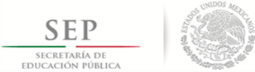 TÉCNICO SUPERIOR UNIVERSITARIO EN TECNOLOGÍAS DE LA INFORMACIÓN ÁREA ENTORNOS VIRTUALES Y NEGOCIOS DIGITALESEN COMPETENCIAS PROFESIONALES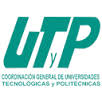 CompetenciasDesarrollar soluciones tecnológicas para entornos Web mediante fundamentos de programación orientada a objetos, base de datos y redes de área local  que atiendan las necesidades de las organizaciones.CuatrimestreSegundoHoras Teóricas23Horas Prácticas52Horas Totales75Horas Totales por Semana Cuatrimestre5Objetivo de aprendizajeEl alumno implementará modelos de desarrollo de software mediante el análisis y diseño para dar solución a problemáticas planteadas.El alumno implementará modelos de desarrollo de software mediante el análisis y diseño para dar solución a problemáticas planteadas.Unidades de AprendizajeHorasHorasHorasUnidades de AprendizajeTeóricasPrácticasTotalesI. Ingeniería de requerimientos369II. Modelado de software111829III. Procesos de negocios21012IV. Metodologías de desarrollo de software71825Totales235275Unidad de aprendizajeI. Ingeniería de requerimientosHoras Teóricas3Horas Prácticas6Horas Totales9Objetivo de la Unidad de AprendizajeEl alumno realizará el análisis de problemas mediante técnicas de recolección de información  para generar el documento de especificación de requerimientos de un proyecto de software.TemasSaberSaber hacerSerTécnicas de recolección de requerimientos: Entrevistas, encuestas, observación y listas de verificación.Identificar las técnicas de recolección de requerimientos para un proyecto de desarrollo de software (Entrevistas, encuestas, observación y listas de verificación).Diseñar las herramientas  para la recolección de datos como: guía de entrevista, encuesta, guía de observación y  lista de verificación.Sistemático.Analítico.Observador.Crítico.Colaborativo.Ético.Análisis y síntesis de información.Definir los tipos de requerimientos para un proyecto de software de acuerdo al dominio de la aplicación.Clasificar los requerimientos para un proyecto de software.Sistemático.Analítico.Observador.Crítico.Colaborativo.Ético.Especificación y validación de requerimientos. IEEE-830 y plantillas SRS.Distinguir los requerimientos de software de acuerdo al estándar IEEE 830-1998, utilizando técnicas de validación de requerimientos.Proponer la plantilla adecuada para el tipo de proyecto de acuerdo al estándar IEEE830.Sistemático.Analítico.Observador.Crítico.Colaborativo.Ético.Resultado de aprendizajeSecuencia de aprendizajeInstrumentos y tipos de reactivosEntrega el documento de "Especificación de Requerimientos de Software" (ERS) que incluya:FechaNombre del ProyectoObjetivoAlcanceDescripción funcionalRequerimientos:SoftwareHardware1. Comprender las técnicas de recolección.2. Comprender el proceso de análisis de datos con base a requerimientos.3. Identificar los requerimientos funcionales y no funcionales de acuerdo al estándar IEEE 830.Ejercicios prácticos.Listas de cotejo.Métodos y técnicas de enseñanzaMedios y materiales didácticosEquipos colaborativos.Práctica demostrativa.Solución de problemas.Pizarrón.Plumones.Computadora.Internet.Equipo multimedia.Ejercicios prácticos.Plataformas virtuales.AulaLaboratorio / TallerEmpresaXUnidad de aprendizajeII. Modelado de softwareHoras Teóricas11Horas Prácticas18Horas Totales29Objetivo de la Unidad de AprendizajeEl alumno construirá los modelos de proyecto de software con base a un tipo de arquitectura definida para dar solución a casos establecidos.TemasSaberSaber hacerSerTipos de arquitecturas: SOA, Micro servicios, cliente - servidor, monolítica, distribuido, capas.Definir los tipos de arquitectura: SOA, Micro servicios, cliente - servidor, monolítica, distribuido, capas.Esquematizar la perspectiva del proyecto empleando vistas de la arquitectura.Sistemático.Analítico.Observador.Crítico.Colaborativo.Ético.Modelado UML.Identificar la estructura del lenguaje UML de acuerdo a las áreas estructural, dinámica, gestión del modelo y extensiones (Casos de uso, diagrama de clases, Diagramas de actividades, secuencia, componentes, despliegue).Diseñar el modelado de software mediante la estructura estática y dinámica de UML  (Casos de uso, clases, secuencia, componentes, despliegue, estado).Sistemático.Analítico.Crítico.Coherente.Colaborativo.Asertivo.Organizado.Resultado de aprendizajeSecuencia de aprendizajeInstrumentos y tipos de reactivosEntrega el documento de "Modelado de Software" que incluya los diagramas  UML:Casos de uso.Clases.Secuencia.Colaboración.Estado.1. Comprender las diversas formas de  representación de requerimientos.2. Identificar la arquitectura de software correspondiente para la solución.3. Identificar el prototipo conceptual del software mediante diagramación UML.Ejercicios prácticos.Listas de cotejo.Métodos y técnicas de enseñanzaMedios y materiales didácticosEquipos colaborativos.Práctica demostrativa.Solución de problemas.Pizarrón.Plumones.Computadora.Internet.Equipo multimedia.Ejercicios prácticos.Plataformas virtuales.Diagramadores.AulaLaboratorio / TallerEmpresaXXUnidad de aprendizajeIII. Procesos de negociosHoras Teóricas2Horas Prácticas10Horas Totales12Objetivo de la Unidad de AprendizajeEl alumno representará los procesos de las organizaciones a través de los diagramas UML para comprender el modelo de negocio.TemasSaberSaber hacerSerModelado de negocios.Describir los conceptos de representación de los procesos de negocios.Esquematizar los procesos de negocio actuales a través de diagramas UML (roles y actividades).Sistemático.Analítico.Crítico.Coherente.Colaborativo.Asertivo.Organizado.Diagrama de contexto.Describir las relaciones del sistema con su entorno dentro de la organización mediante diagramas UML (distribución).Elaborar diagramas UML (distribución) que describan la interacción de los componentes de software con respecto a la organización.Sistemático.Analítico.Crítico.Coherente.Colaborativo.Asertivo.Organizado.Resultado de aprendizajeSecuencia de aprendizajeInstrumentos y tipos de reactivosEntrega el documento de "Modelado  y Arquitectura de Software" que incluya los diagramas  UML:Casos de usoClasesSecuenciaEstadoComponentesActividadesDespliegue1. Identificar la relación de los stakeholders con la aplicación de software.2.  Comprender la funcionalidad del software con el propósito del cliente utilizando el mapeo de procesos.3. Comprender la funcionalidad del software de acuerdo a su entorno.Ejercicios prácticos.Listas de cotejo.Métodos y técnicas de enseñanzaMedios y materiales didácticosEquipos colaborativos.Práctica demostrativa.Solución de problemas.Pizarrón.Plumones.Computadora.Internet.Equipo multimedia.Ejercicios prácticos.Plataformas virtuales.Diagramadores.AulaLaboratorio / TallerEmpresaXXUnidad de aprendizajeIV. Metodologías de desarrollo de softwareHoras Teóricas7Horas Prácticas18Horas Totales25Objetivo de la Unidad de AprendizajeEl alumno identificará las metodologías más comunes para el desarrollo de software.TemasSaberSaber hacerSerMetodologías de desarrollo tradicionales: cascada, modelo en V y espiral.Definir los conceptos de las metodologías tradicionales de desarrollo  (cascada, modelo en V y espiral).Distinguir las ventajas y desventajas de las metodologías tradicionales de desarrollo.Seleccionar la metodología apropiada de acuerdo al tipo de proyecto.Sistemático.Analítico.Crítico.Coherente.Colaborativo.Asertivo.Organizado.Metodologías de desarrollo ágiles: Scrum y XP.Definir los conceptos de las metodologías de desarrollo ágiles  (Scrum y XP). Distinguir las ventajas y desventajas de las metodologías de desarrollo ágiles.Seleccionar la metodología ágil que se adapte a las condiciones de un proyecto de software.Sistemático.Analítico.Crítico.Coherente.Colaborativo.Asertivo.Organizado.Metodologías de desarrollo Web.Explicar la extensión WAE (Web Aplication Extension).Identificar los estereotipos de UML para el desarrollo de una aplicación Web.Elaborar el modelado de aplicaciones Web mediante la estructura estática y dinámica de UML  (Casos de uso, clases, secuencia, componentes, despliegue, estado), aplicando la extensión WAE.Sistemático.Analítico.Crítico.Coherente.Colaborativo.Asertivo.Organizado.Resultado de aprendizajeSecuencia de aprendizajeInstrumentos y tipos de reactivosEntrega un portafolio de evidencias que incluya:Especificación de Requerimientos de Software (ERS).Modelado de Software.Arquitectura de Software.Extensión WAE.1. Conocer las distintas metodologías tradicionales y ágiles.2. Identificar las ventajas y desventajas de las metodologías de desarrollo tradicionales y ágiles.3. Utilizar las metodologías apropiadas de acuerdo a los proyectos de desarrollo de software.Estudio de casos.Lista de cotejo.Métodos y técnicas de enseñanzaMedios y materiales didácticosEquipos colaborativos.Análisis de casos.Solución de problemas.Pizarrón.Plumones.Computadora.Internet.Equipo multimedia.Ejercicios prácticos.Plataformas virtuales.Diagramadores.AulaLaboratorio / TallerEmpresaXXCapacidadCriterios de DesempeñoEstablecer requerimientos funcionales y no funcionales mediante técnicas y metodologías de  análisis de requerimientos para atender la necesidad planteada.Entrega un documento de levantamiento de requerimientos que incluya:FechaNombre del ProyectoObjetivoAlcanceDescripción funcionalRequerimientos:SoftwareHardwareDiseñar propuestas de interfaces web considerando las especificaciones del cliente y técnicas de diseño web  para mejorar el entorno visual.Entrega diseño de las interfaces  del sitio WEB integrando lo siguiente:Mockups con componentes de diseño (Imágenes, logo corporativo, galerías, calendarios, redes sociales, banners, paletas de colores).Componentes de control (menús, combos, carrito de compras).Mapa de sitio: navegación. Justificación técnica del diseño.Codificar aplicaciones web a través de los fundamentos de programación orientada a objetos y conexión a base de datos para desarrollarla.Entrega el código fuente documentado de la aplicación web:Métodos.Atributos.Variables.Conexión a la base de datos.Componentes.AutorAñoTítulo del DocumentoCiudadPaísEditorialDamien André, Jean‐Luc Charles,     Ivan Iordanoff2015
ISBN 9781848217720Object Oriented Approach and UMLEEUUEEUUWileyKaroly Nyisztor2018      
ISBN 1980818495UML and Object-Oriented Design Foundations: Understanding Object-Oriented Programming and the Unified Modeling Language (Professional Skills Book 1)EEUUEEUUAmazonBarbara Haley Wixom2015                    9781118804674Systems Analysis and Design: An Object-Oriented Approach with UMLEEUUEEUUWileyPhillip A. Laplante2017
ISBN 9781138196117Requirements Engineering for Software and Systems, Third EditionBoca Ratón, FlEstados UnidosAuerbach PublicationsHumberto Cervantes Maceda, Perla Velasco-Elizondo, Luis Fernando Castro Careaga2016
ISBN 9786075224565Arquitectura de Software: Conceptos y Ciclo de Desarrollo.Ciudad de México MéxicoCengage LearningAutorAñoTítulo del DocumentoCiudadPaísEditorialJeff Sutherland 2015
ISBN 9788408135326 Scrum: el nuevo y revolucionario modelo organizativo que cambiará tu vida BarcelonaEspañaPlanetaTridibesh Satpathy2017
ISBN 9780989925204Una guía para el Cuerpo de Conocimiento de Scrum (Guía SBOK™) – 3ra EdiciónArizonaEstados UnidosScrumStudy TM